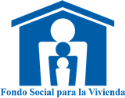 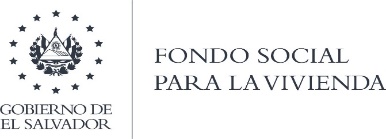 ACTA No. CV-17/2020.  En la Sala de Sesiones del Consejo de Vigilancia del Fondo Social para la Vivienda; San Salvador, a las ocho horas del día martes 3 de noviembre del año 2020. Se realizó la reunión de los señores Miembros del Consejo de Vigilancia:  la Licenciada ANNA MARIA COPIEN, nombrada por el Ministerio de Obras Públicas y Transporte, Presidente según el artículo treinta  y nueve de la Ley y Reglamento Básico del FSV  y Doctora  LUZ ESTRELLA RODRIGUEZ LOPEZ, Secretaria; nombrada por el Ministerio de Trabajo y Previsión Social; en representación del SECTOR PUBLICO; Ingeniero ENRIQUE OÑATE MUYSHONDT en representación del  SECTOR  PATRONAL;  la  señora LYZ MILIZEN C. S. CERNA DE GALLEGOS, en representación del SECTOR LABORAL;   comprobada la asistencia del Consejo  la Licenciada Anna María Copien, Presidenta; declara  abierta  la sesión y somete a consideración de los demás Miembros la agenda siguiente: I.  Aprobación de Agenda.  II. Lectura y Aprobación del acta anterior No. CV-16/2020. III.  Análisis Acta de Sesión de Junta Directiva Nº JD-107/2020 del 9 de julio del año 2020.  IV.  Análisis Acta de Sesión de Junta Directiva Nº JD-108/2020 del 10 de julio del año 2020.  V.  Análisis Acta de Sesión de Junta Directiva Nº JD-109/2020 del 13 de julio del año 2020.  VI.  Análisis Acta de Sesión de Junta Directiva Nº JD-110/2020 del 14 de julio del año 2020.  VII. Análisis Acta de Sesión de Junta Directiva Nº JD-111/2020 del 15 de julio del año 2020. VIII. Análisis Acta de Sesión de Junta Directiva Nº JD-112/2020 del 16 de julio del año 2020. IX. Análisis Acta de Sesión de Junta Directiva Nº JD-113/2020 del 17 de julio del año 2020. X. Análisis Acta de Sesión de Junta Directiva Nº JD-114/2020 del 20 de julio del año 2020.  XI. Análisis Acta de Sesión de Junta Directiva Nº JD-115/2020 del 21 de julio del año 2020. XII. Análisis Acta de Sesión de Junta Directiva Nº JD-116/2020 del 22 de julio del año 2020. XIII. Análisis Acta de Sesión de Junta Directiva Nº JD-117/2020 del 23 de julio del año 2020. XIV. Análisis Acta de Sesión de Junta Directiva Nº JD-118/2020 del 24 de julio del año 2020.  XV. Análisis Acta de Sesión de Junta Directiva Nº JD-119/2020 del 27 de julio del año 2020. XVI. Análisis Acta de Sesión de Junta Directiva Nº JD-120/2020 del 28 de julio del año 2020. XVII.  Análisis Acta de Sesión de Junta Directiva Nº JD-121/2020 del 29 de julio del año 2020. XVIII.  Acuerdos de Resolución sobre Información Reservada de esta Sesión. XIX. Varios. DESARROLLO: I. APROBACIÓN DE AGENDA.  La agenda fue aprobada tal como aparece redactada.  II. LECTURA Y APROBACIÓN DEL ACTA ANTERIOR.  Se dio lectura al Acta CV-16/2020, de fecha 29 de octubre del año 2020, la cual fue aprobada. III. ANALISIS ACTA DE SESIÓN DE JUNTA DIRECTIVA Nº JD-107/2020 DEL 9 DE JULIO DEL AÑO 2020. Se recibió el acta en mención con sus respectivos anexos, y consta de la agenda siguiente: I. Aprobación de Agenda; II.  Aprobación de Acta anterior; III.  Modificación al Instructivo de Firmas Institucionales; IV. Informe de Resultados Auditoría ISO 9001:2015 al SGC; V.  Propuesta de lineamientos de ahorro y eficiencia; VI. Informe de la Gestión de Riesgo de Lavado de Activos y financiamiento al terrorismo, enero-marzo 2020; VII.  Seguimiento al Plan de Trabajo y Programa de capacitación, marzo 2020; VIII. Acuerdo de Resolución sobre Información Reservada de esta sesión. Después de haber leído y analizado el contenido del acta este Consejo se da por recibido e informado y con relación a los puntos siguientes: Punto III.  Modificación al Instructivo de Firmas Institucionales, el Consejo se da por enterado.  Punto IV. Informe de Resultados Auditoría ISO 9001:2015 al SGC, el Consejo se da por enterado y felicita a la todo el personal del FSV por los logros obtenidos.  Punto V.  Propuesta de lineamientos de ahorro y eficiencia, el Consejo se da por enterado y está de acuerdo que la Institución esté tomando medidas de ahorro y eficiencia. Punto VI. Informe de la Gestión de Riesgo de Lavado de Activos y financiamiento al terrorismo, enero-marzo 2020, el Consejo se da por enterado.  Punto VII.  Seguimiento al Plan de Trabajo y Programa de capacitación, marzo 2020, el Consejo se da por enterado. IV. ANALISIS ACTA DE SESIÓN DE JUNTA DIRECTIVA Nº JD-108/2020 DEL 10 DE JULIO DEL AÑO 2020.  Se recibió el acta en mención con sus respectivos anexos, y consta de la agenda siguiente: I. Aprobación de Agenda; II.  Aprobación y Ratificación de Acta anterior; III.  Resolución de Créditos.  Después de haber leído y analizado el contenido del acta este Consejo se da por recibido e informado no teniendo ninguna observación que hacer al respecto al contenido del acta antes relacionada. V. ANALISIS ACTA DE SESIÓN DE JUNTA DIRECTIVA Nº JD-109/2020 DEL 13 DE JULIO DEL AÑO 2020.  Se recibió el acta en mención con sus respectivos anexos, y consta de la agenda siguiente: I. Aprobación de Agenda; II.  Aprobación y Ratificación de Acta anterior; III.  Resolución de Créditos.  Después de haber leído y analizado el contenido del acta este Consejo se da por recibido e informado no teniendo ninguna observación que hacer al respecto al contenido del acta antes relacionada. VI. ANALISIS ACTA DE SESIÓN DE JUNTA DIRECTIVA Nº JD-110/2020 DEL 14 DE JULIO DEL AÑO 2020.  Se recibió el acta en mención con sus respectivos anexos, y consta de la agenda siguiente: I. Aprobación de Agenda; II.  Aprobación y Ratificación de Acta anterior; III.  Resolución de Créditos.  Después de haber leído y analizado el contenido del acta este Consejo se da por recibido e informado no teniendo ninguna observación que hacer al respecto al contenido del acta antes relacionada. VII. ANALISIS ACTA DE SESIÓN DE JUNTA DIRECTIVA Nº JD-111/2020 DEL 15 DE JULIO DEL AÑO 2020.  Se recibió el acta en mención con sus respectivos anexos, y consta de la agenda siguiente: I. Aprobación de Agenda; II.  Aprobación y Ratificación de Acta anterior; III.  Resolución de Créditos.  Después de haber leído y analizado el contenido del acta este Consejo se da por recibido e informado no teniendo ninguna observación que hacer al respecto al contenido del acta antes relacionada. VIII. ANALISIS ACTA DE SESIÓN DE JUNTA DIRECTIVA Nº JD-112/2020 DEL 16 DE JULIO DEL AÑO 2020.  Se recibió el acta en mención con sus respectivos anexos, y consta de la agenda siguiente: I. Aprobación de Agenda; II.  Aprobación de Acta anterior; III.  Aprobaciones de Préstamos Personales; IV. Informe de Avance en la Ejecución del Plan Integral de Recuperación de Créditos en mora al mes de junio de 2020; V.  Informe sobre la utilización de la Cuenta Reserva para cubrir deducibles y otros quebrantos, período enero a junio de 2020; VI. Prórroga de Contrato de Arrendamiento de Agencia Santa Ana; VII. Lineamientos para Jornadas de Planificación 2021; VIII. Informe de Análisis de Contexto; IX. Informe sobre Casos de COVID19 en el FSV; X.  Acuerdo de resolución sobre información reservada de esta sesión. Después de haber leído y analizado el contenido del acta este Consejo se da por recibido e informado y con relación a los puntos siguientes: Punto IV. Informe de Avance en la Ejecución del Plan Integral de Recuperación de Créditos en mora al mes de junio de 2020, el Consejo se da por enterado.  Punto V.  Informe sobre la utilización de la Cuenta Reserva para cubrir deducibles y otros quebrantos, período enero a junio de 2020, el Consejo se da por enterado.  Punto VI. Prórroga de Contrato de Arrendamiento de Agencia Santa Ana, el Consejo se da por enterado.  Punto VII. Lineamientos para Jornadas de Planificación 2021, el Consejo se da por enterado.  Punto VIII. Informe de Análisis de Contexto, el Consejo se da por enterado.  IX. Informe sobre Casos de COVID19 en el FSV, el Consejo se da por enterado. IX. ANALISIS ACTA DE SESIÓN DE JUNTA DIRECTIVA Nº JD-113/2020 DEL 17 DE JULIO DEL AÑO 2020.  Se recibió el acta en mención con sus respectivos anexos, y consta de la agenda siguiente: I. Aprobación de Agenda; II.  Aprobación y Ratificación de Acta anterior; y   III.  Resolución de Créditos.   Después de haber leído y analizado el contenido del acta este Consejo se da por recibido e informado no teniendo ninguna observación que hacer al respecto al contenido del acta antes relacionada. X. ANALISIS ACTA DE SESIÓN DE JUNTA DIRECTIVA Nº JD-114/2020 DEL 20 DE JULIO DEL AÑO 2020.  Se recibió el acta en mención con sus respectivos anexos, y consta de la agenda siguiente: I. Aprobación de Agenda; II.  Aprobación y Ratificación de Acta anterior; III.  Resolución de Créditos.  Después de haber leído y analizado el contenido del acta este Consejo se da por recibido e informado no teniendo ninguna observación que hacer al respecto al contenido del acta antes relacionada. XI. ANALISIS ACTA DE SESIÓN DE JUNTA DIRECTIVA Nº JD-115/2020 DEL 21 DE JULIO DEL AÑO 2020.  Se recibió el acta en mención con sus respectivos anexos, y consta de la agenda siguiente: I. Aprobación de Agenda; II.  Aprobación y Ratificación de Acta anterior; III.  Resolución de Créditos.  Después de haber leído y analizado el contenido del acta este Consejo se da por recibido e informado no teniendo ninguna observación que hacer al respecto al contenido del acta antes relacionada. XII. ANALISIS ACTA DE SESIÓN DE JUNTA DIRECTIVA Nº JD-116/2020 DEL 22 DE JULIO DEL AÑO 2020.  Se recibió el acta en mención con sus respectivos anexos, y consta de la agenda siguiente: I. Aprobación de Agenda; II.  Aprobación y Ratificación de Acta anterior; III.  Resolución de Créditos.  Después de haber leído y analizado el contenido del acta este Consejo se da por recibido e informado no teniendo ninguna observación que hacer al respecto al contenido del acta antes relacionada. XIII. ANALISIS ACTA DE SESIÓN DE JUNTA DIRECTIVA Nº JD-117/2020 DEL 23 DE DEL AÑO 2020.  Se recibió el acta en mención con sus respectivos anexos, y consta de la agenda siguiente: I. Aprobación de Agenda; II.  Aprobación de Acta anterior; III.  Resolución de Créditos de Vivienda; IV. Propuesta de modificación al Instructivo de Gobierno Corporativo; V. Propuesta de modificación al Instructivo de Conducta Etica; VI.  Informe Financiero a junio 2020; VII.  Presupuesto de Ingresos y Egresos 2020; VIII. Informe de Avance en la Ejecución del Plan de Inscripción de Documentos en CNR a mayo a junio de 2020; IX. Especificaciones Técnicas de Libre Gestión No. FSV-182/2020 “Suministro de Medicamentos para el FSV”; X. Informes de Auditoría Interna Programa y no Programados segundo Trimestre 2020; XI. Reporte Semestral de Actividades del Comité de Auditoría - primer semestre 2020; XII. Renuncia del Gerente de Servicio al Cliente; XIII. Nombramiento de Gerente al Cliente; XIV.  Nombramiento de Jefe del Area de Gestión y Desarrollo Humano. Después de haber leído y analizado el contenido del acta este Consejo se da por recibido e informado y con relación a los puntos siguientes: Punto V. Propuesta de modificación al Instructivo de Conducta Etica, el Consejo se da por enterado.  Punto VI.  Informe Financiero a junio 2020, el Consejo se da por enterado.  Punto VII.  Presupuesto de Ingresos y Egresos 2020, el Consejo se da por enterado.  Punto VIII. Informe de Avance en la Ejecución del Plan de Inscripción de Documentos en CNR a mayo a junio de 2020, el Consejo se da por enterado. Punto IX. Especificaciones Técnicas de Libre Gestión No. FSV-182/2020 “Suministro de Medicamentos para el FSV”, el Consejo se da por enterado. Punto X. Informes de Auditoría Interna Programa y no Programados segundo Trimestre 2020, el Consejo se da por enterado y recomienda dar seguimiento a los Informes de las Auditorías detalladas y Cartas de Gerencia.  Punto XI. Reporte Semestral de Actividades del Comité de Auditoría - primer semestre 2020, el Consejo se da por enterado.  XII. Renuncia del Gerente de Servicio al Cliente, el Consejo se da por enterado. Punto XIII. Nombramiento de Gerente al Cliente, el Consejo se da por enterado, y ve con satisfacción la promoción interna en la Institución.  Punto XIV.  Nombramiento de Jefe del Area de Gestión y Desarrollo Humano, el Consejo se da por enterado. XIV. ANALISIS ACTA DE SESIÓN DE JUNTA DIRECTIVA Nº JD-118/2020 DEL 24 DE JULIO DEL AÑO 2020.  Se recibió el acta en mención con sus respectivos anexos, y consta de la agenda siguiente: I. Aprobación de Agenda; II.  Aprobación y Ratificación de Acta anterior; III.  Resolución de Créditos.  Después de haber leído y analizado el contenido del acta este Consejo se da por recibido e informado no teniendo ninguna observación que hacer al respecto al contenido del acta antes relacionada. XV. ANALISIS ACTA DE SESIÓN DE JUNTA DIRECTIVA Nº JD-119/2020 DEL 27 DE JULIO DEL AÑO 2020.  Se recibió el acta en mención con sus respectivos anexos, y consta de la agenda siguiente: I. Aprobación de Agenda; II.  Aprobación y Ratificación de Acta anterior; III.  Resolución de Créditos.  Después de haber leído y analizado el contenido del acta este Consejo se da por recibido e informado no teniendo ninguna observación que hacer al respecto al contenido del acta antes relacionada. XVI. ANALISIS ACTA DE SESIÓN DE JUNTA DIRECTIVA Nº JD-120/2020 DEL 28 DE JULIO DEL AÑO 2020.  Se recibió el acta en mención con sus respectivos anexos, y consta de la agenda siguiente: I. Aprobación de Agenda; II.  Aprobación y Ratificación de Acta anterior; III.  Resolución de Créditos.  Después de haber leído y analizado el contenido del acta este Consejo se da por recibido e informado no teniendo ninguna observación que hacer al respecto al contenido del acta antes relacionada. XVII.  ANALISIS ACTA DE SESIÓN DE JUNTA DIRECTIVA Nº JD-121/2020 DEL 29 DE JULIO DEL AÑO 2020.  Se recibió el acta en mención con sus respectivos anexos, y consta de la agenda siguiente: I. Aprobación de Agenda; II.  Aprobación y Ratificación de Acta anterior; III.  Resolución de Créditos.  Después de haber leído y analizado el contenido del acta este Consejo se da por recibido e informado no teniendo ninguna observación que hacer al respecto al contenido del acta antes relacionada. XVIII. ACUERDO DE RESOLUCIÓN SOBRE INFORMACIÓN RESERVADA DE ESTA SESIÓN, el Consejo de Vigilancia, resuelve que las presentes Actas no hay puntos con declaratoria de reserva. XIX. VARIOS. En este punto el Consejo no hubo nada que tratar.  La Presidenta del Consejo convoca para la próxima reunión el día martes 10 de noviembre del año 2020, a la misma hora y lugar. Y no habiendo más que hacer constar, se da por finalizada la reunión a las nueve horas con treinta minutos horas, ratificamos su contenido y   firmamos.La presente acta es conforme con su original, la cual se encuentra firmada por los miembros del Consejo de Vigilancia: Anna Maria Copien, Luz Estrella Rodríguez López, Enrique Oñate Muyshondt, y Lyz Milizen C. S. Cerna de Gallegos.